Министерство образования Московской области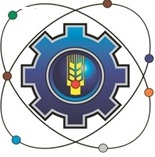 Государственное бюджетное профессиональное образовательное учреждение Московской области «Щелковский колледж»(ГБПОУ МО «Щелковский колледж»)Рабочая ПРОГРАММа УЧЕБНОЙ ПРАКТИКИПРОФЕССИОНАЛЬНОГО МОДУЛЯ пм.02Обслуживание и ремонт подземных газопроводов и сооружений на нихпрограммы подготовки квалифицированных рабочих, служащих среднего профессионального образования  по профессии 43.01.07     Слесарь  по  эксплуатации  и  ремонту  газового оборудованияКвалификация  выпускника:Слесарь по эксплуатации и ремонту газового оборудования 2019 гРабочая программа учебной практики профессионального модуля ПМ. 02 «Обслуживание и ремонт подземных газопроводов и сооружений на них» разработана на основе Федерального государственного образовательного стандарта среднего профессионального образования по профессии 43.01.07 «Слесарь  по  эксплуатации  и  ремонту  газового оборудования», утвержденного приказом Министерства образования и науки РФ от 02.08.2013 г. №682.Организация-разработчик:Государственное бюджетное профессиональное образовательное учреждение Московской области «Щелковский колледж» (ГБПОУ МО «Щелковский колледж»)Разработчики:Группа преподавателей и методистов ГБПОУ МО «Щелковский колледж»РАССМОТРЕНАпредметной (цикловой)комиссией Техника и технология строительства от «28» августа 2019 г.протокол № 1Председатель ПЦК______________ Л.Ю. НемоваСОГЛАСОВАНОПредставитель работодателя:____________________________наименование предприятия____________________________подпись               ФИО«____» _____________20___ г.		МП      1. ПАСПОРТ РАБОЧЕЙ ПРОГРАММЫ ПРАКТИКИ1.1. Область применения программыПрограмма учебной практики УП.02 является частью основной профессиональной образовательной программы ГБПОУ МО «Щелковский колледж» по профессии среднего профессионального образования 43.01.07 «Слесарь по эксплуатации и ремонту газового оборудования» в части освоения основного вида профессиональной деятельности и соответствующих профессиональных компетенций.1.2. Цели и задачи практики, требования к результатам обученияЦели практики:- общее повышение качества профессиональной подготовки путем углубления  теоретических знаний и закрепления профессиональных практических умений и    навыков;- непосредственное знакомство с профессиональной практической деятельностью; - профессиональная ориентация студента в будущей профессии.Задачи практики:- формирование у обучающихся первичных практических умений и приобретение    первоначального практического опыта в рамках профессиональных модулей ПООП   СПО; - формирование у студентов знаний, умений и навыков, профессиональных компетенций,    профессионально значимых личностных качеств;- развитие профессионального интереса, формирование мотивационно-целостного  отношения к профессиональной деятельности, готовности к выполнению    профессиональных задач в соответствии с нормами морали, профессиональной этики и  служебного этикета;- адаптация студентов к профессиональной деятельности;- приобретение и развитие умений и навыков составления отчета по практике;- подготовка к самостоятельной трудовой деятельности.С целью овладения указанным видом профессиональной деятельности и соответствующими профессиональными компетенциями обучающийся в результате прохождения практики в рамках освоения профессионального модуля ПМ.02 «Обслуживание и ремонт подземных газопроводов и сооружений на них» должен:Приобрести практический опыт:выполнения слесарно-монтажных работ на подземных газопроводах (резки и врезки труб, сварки, склеивания полиэтиленовых труб, клепки, шлифовки, изоляции); работ по присоединению вновь построенных газопроводов к действующим;проведения замеров давления газа, поиска утечки газа на подземных газопроводах, эксплуатации и ремонта подземных газопроводов и сооружений на них;обслуживания защитных установок;ввода в эксплуатацию газорегуляторных пунктов;обслуживания и ремонта газового оборудования газорегуляторных пунктов, перевода на байпас, снижения и регулирования давления, настройки регуляторов давления, предохранительно-запорных и сбросных клапанов, замены кассеты в фильтрах газорегуляторных пунктов, проверки по приборам давления газа до и после регулятора, перепада давления на фильтре;контроля правильности сцепления рычагов и молоточка предохранительно-запорного клапана;смены картограмм регулирующих приборов;Уметь:выполнять типовые слесарные операции по притирке материалов, пайке материалов, соединению изделий, пригоночные операции;производить подготовку и центровку труб под сварку;производить замеры давления газа на газопроводах;отбирать пробы газовоздушной смеси для контрольной проверки;производить бурение скважин на глубину залегания газопроводов;устранять утечки газа в арматуре и на газопроводах;осуществлять профилактический осмотр и ремонт газопроводов и сооружений на них;наносить и проверять качество изоляционных покрытий;вводить в эксплуатацию газорегуляторные пункты;проверять состояние и ремонтировать газовое оборудование газорегуляторных пунктов: осуществлять осмотр технического состояния регуляторов давления, сбросных клапанов, вентилей, фильтров, предохранительно-запорных клапанов, контрольно-измерительных приборов (КИП);проверять ход и плотности закрытия задвижек, предохранительных клапанов; проверять плотность всех соединений и арматуры, производить очистку фильтра, смазку трущихся частей и перенабивку сальника;производить продувку импульсных трубок; проверять параметры настройки запорных и сбросных клапанов;производить разборку регуляторов давления, предохранительных клапанов;ремонтировать и заменять устаревшее и изношенное оборудование.1.3. Место практики в структуре образовательной программыУчебная практика УП.02 проводится, в соответствии с утвержденным учебным планом, после прохождения междисциплинарного курса  (МДК 02.01) в рамках профессионального модуля ПМ.02 «Обслуживание и ремонт подземных газопроводов и сооружений на них», МДК 02.01 «Технология обслуживания и ремонта подземных газопроводов и сооружений на них».
1.4. Трудоемкость и сроки проведения практикиТрудоемкость учебной практики в рамках освоения профессионального модуля ПМ.02 «Обслуживание и ремонт подземных газопроводов и сооружений на них» по МДК 02.01 составляет 252 часа.  Сроки проведения учебной практики УП 01 определяются рабочим учебным планом по профессии среднего профессионального образования 43.01.07 «Слесарь по эксплуатации и ремонту газового оборудования» и графиком учебного процесса. Практика проводится на 3 курсе в 5 семестре – 144 часа и 108 часов в 6 семестре.1.5. Место прохождения практикиУчебная практика проводится, в учебных, учебно-производственных мастерских, лабораториях, учебных хозяйствах, учебно-опытных участках, полигонах, бизнес-инкубаторах, ресурсных центрах и других вспомогательных объектах образовательного учреждения. Учебная практика может также проводиться в организациях в специально оборудованных помещениях на основе договоров между организацией и образовательным учреждением. Учебная практика проводится мастерами производственного обучения и (или) преподавателями дисциплин профессионального цикла.2. РЕЗУЛЬТАТЫ ОСВОЕНИЯ ПРОГРАММЫ ПРАКТИКИРезультатом прохождения учебной практики УП.01 в рамках освоения профессионального модуля ПМ.02 «Обслуживание и ремонт подземных газопроводов и сооружений на них» является овладение обучающимися видом профессиональной деятельности ВПД2 «Обслуживание и ремонт подземных газопроводов и сооружений на них», в том числе профессиональными (ПК) и общими (ОК) компетенциями:  3. СТРУКТУРА И СОДЕРЖАНИЕ ПРАКТИКИ 3.1 Структура практикиТаблица 1 – Структура практики3.2 Содержание практикиТаблица 2 – Содержание УП.02 ПМ.02 4. СПЕЦИАЛЬНЫЕ УСЛОВИЯ РЕАЛИЗАЦИИ ПРОГРАММЫ ПРАКТИКИ4.1. Требования к проведению учебной практики УП.02  Учебная практика проводится в учебных, учебно-производственных мастерских, лабораториях, учебно-опытных хозяйствах, учебных полигонах, учебных базах практики и иных структурных подразделениях образовательной организации либо в других организациях в специально оборудованных помещениях на основе договоров между образовательным учреждением и этой организацией, осуществляющей деятельность по образовательной программе соответствующего профиля.Продолжительность рабочего дня студентов при прохождении учебной практики для получения первичных профессиональных умений и навыков, не связанной с выполнением производительного (физического) труда, составляет 36 академических часов в неделю независимо от возраста студентов.Учебная практика проводится мастерами производственного обучения и (или) преподавателями дисциплин профессионального цикла.Учебная практика завершается оценкой уровня освоенных профессиональных компетенций в форме дифференцированного зачета за счет часов, отведенных на учебную практику. К зачету допускаются студенты, выполнившие требования программы практики и представившие пакет документов по практике:- дневник практики;- отчет по практике.В период прохождения учебной практики осуществляется 3-х ступенчатый контроль за выполнением требований охраны труда, безопасности жизнедеятельности и пожарной безопасности в соответствии с правилами и нормами, в том числе отраслевыми.Руководитель практики проводит занятия учебной практики в соответствии с программой учебной практики в пределах 36-часовой рабочей недели, осуществляет организационное, учебно-методическое и материально-техническое обеспечение процесса учебной практики в соответствии с лицензионными требованиями и выполняет функции, предусмотренные должностными инструкциями.
  	Требования безопасности во время работы Преподаватель (руководитель практики) должен обеспечить безопасное проведение процесса практики. Во время практики в помещении (кабинете) должна выполняться только та работа, которая предусмотрена программой практики. При проведении демонстрационных работ, лабораторных и практических занятий в помощь преподавателю (руководителю практики) должен быть назначен помощник (лаборант, ассистент, инженер). Функции помощника запрещается выполнять обучающемуся. Преподавателю (руководителю практики) запрещается выполнять любые виды ремонтно-восстановительных работ на рабочем месте обучающегося или в помещении во время практики. Ремонт должен выполнять специально подготовленный персонал учреждения (электромонтер, слесарь, электромеханик и др.). Если преподаватель (руководитель практики) или обучающийся во время занятий внезапно почувствовал себя нездоровым, преподавателем (руководителем практики) должны быть приняты экстренные меры: при нарушении здоровья обучающегося (головокружение, обморок, кровотечение из носа и др.) преподаватель (руководитель практики) должен оказать ему необходимую первую доврачебную помощь, вызвать медработника или проводить заболевшего в медпункт образовательного учреждения (лечебное учреждение); при внезапном ухудшении здоровья преподавателя (руководителя практики) поставить в известность через одного из обучающихся администрацию колледжа о случившемся. Дальнейшие действия представителя администрации сводятся к оказанию помощи заболевшему преподавателю (руководителю практики) и руководству группой обучающихся в течение времени практики. Преподаватель (руководитель практики) должен применять меры дисциплинарного воздействия на обучающихся, которые сознательно нарушают правила безопасного поведения во время проведения практики, вплоть до отстранения от выполнения работ. Преподаватель (руководитель практики) должен доводить до сведения администрации колледжа о всех недостатках в обеспечении охраны труда преподавателей и обучающихся, снижающих жизнедеятельность и работоспособность организма человека.Основные требования пожарной безопасности Обучающийся должен выполнять правила по пожарной безопасности, а в случае возникновения пожара должен выполнять основные требования противопожарного режима:знать, где находятся первичные средства пожаротушения, а также какие подручные средства можно применять при тушении пожара;при работе с огнеопасными материалами соблюдать противопожарные требования и иметь вблизи необходимого средства для тушения пожара;уходя последним из рабочего помещения, необходимо выключить электросеть, за исключением дежурного освещения.Обо всех замеченных нарушениях пожарной безопасности сообщать руководителю практики, администрации организации, учреждения.При возникновении пожара немедленно оповестить экстренные службы и администрацию предприятия, приступить к тушению очага возгорания (порядок действий определить самому в зависимости от степени угрозы).4.2. Требования к минимальному материально-техническому обеспечениюДля реализации программы Учебной практики УП.02 требуется наличие:Кабинеты:основ газового хозяйства;Лаборатории: газового хозяйства.Мастерские: слесарная мастерская.Информационное обеспечение обученияПеречень рекомендуемых учебных изданий, Интернет-ресурсов, дополнительной литературыБиблиотечный фонд образовательной организации должен иметь печатные и/или электронные образовательные и информационные ресурсы, рекомендуемые для использования в образовательном процессе:Электронные издания (электронные ресурсы)1. Национальная электронная библиотека – Режим доступа к сайту: http://нэб.рф/2. Электронно-библиотечная система Znanium.com – Режим доступа к сайту: http://znanium.com/3. Единая база ГОСТов РФ «ГОСТ Эксперт» // справочный портал по нормативной документации. – Режим доступа к сайту: http://gostexpert.ru 4. Информационно-справочная система «Техэксперт» (ИСС «Техэксперт») ЗАО «Кодекс» // справочный портал по нормативной документации. – Режим доступа к сайту: http://cntd.ru 5. Клуб газовиков // профессиональное интернет сообщество, справочный портал по нормативной документации АО «Газпром газораспределение». – Режим доступа к сайту: http://www.club-gas.ru 6. Портал Газовиков // профессиональное интернет сообщество, справочный портал по нормативной документации АО «Газпром газораспределение». – Режим доступа к сайту: http://ch4gaz.ru 6. Карякин Е.А. Промышленное газовое оборудование: справочник. /Е.А. Карякин – Режим доступа к сайту: http://gazovik-gas.ru/directory/spravochnik_67. Информационный ресурс по Контрольно-Измерительным Приборам и Автоматике КИПиА инфо – Режим доступа к сайту: http://www.kipia.info4.3. Кадровое обеспечение образовательного процессаТребования к квалификации педагогических кадров, осуществляющих руководство практикой:Руководство учебной практикой осуществляет мастер производственного обучения, участвующий в реализации профессионального модуля ПМ.02. По требованиям ФГОС СПО при реализации ППКРС мастера производственного обучения должны иметь на 1 - 2 разряда по профессии рабочего выше, чем предусмотрено образовательным стандартом для выпускников.Инженерно-педагогический состав: Высшее профессиональное образование или среднее профессиональное образование по направлению подготовки "Образование и педагогика" или в области, соответствующей преподаваемому предмету, без предъявления требований к стажу работы, либо высшее профессиональное образование или среднее профессиональное образование и дополнительное профессиональное образование по направлению деятельности в образовательном учреждении без предъявления требований к стажу работы. Педагогические работники, привлекаемые к реализации образовательной программы, должны получать дополнительное профессиональное образование по программам повышения квалификации, в том числе в форме стажировки в организациях, направление деятельности которых соответствует области профессиональной деятельности не реже 1 раза в 3 года с учетом расширения спектра профессиональных компетенций.Мастера: Высшее профессиональное образование или среднее профессиональное образование в областях, соответствующих профилям обучения и дополнительное профессиональное образование по направлению подготовки "Образование и педагогика" без предъявления требований к стажу работы. Наличие 4–5 квалификационного разряда с обязательной стажировкой в профильных организациях не реже 1-го раза в 3 года.5. КОНТРОЛЬ И ОЦЕНКА РЕЗУЛЬТАТОВ ПРАКТИКИВ период прохождения учебной практики УП.02 обучающиеся обязаны вести документацию:Отчет о прохождении практикиДневник по практикеТекущий контроль успеваемости и оценка результатов прохождения учебной практики УП.02 осуществляется руководителями практики от образовательной организации в процессе выполнения обучающимися заданий, проектов, выполнения практических проверочных работ (при необходимости указать другие виды работ).Таблица 3 – Контроль и оценка результатов практикиОценка знаний обучающихся производится по следующим критериям:оценка «отлично» выставляется обучающемуся, если он знает основные элементы систем газораспределения и газопотребления и требования к ним; умеет проектировать конструкторские чертежи с использованием специальных обозначений на основании целесообразности применения материалов и оборудования; в полном объеме раскрыл содержание материала в отчете; изложил материал грамотным языком   в	 определеннойлогической последовательности, точно используя специализированную терминологию и символику;оценка «хорошо» выставляется обучающемуся, если он знает основные элементы систем газораспределения и газопотребления, умеет в целом проектировать чертежи в соответствии со спецификациями, но допускает некоторые неточности; показал на достаточно высоком уровне умения конструирования элементов и выполнения расчетов систем газораспределения и газопотребления, но в изложении теоритического материала в отчете допущены небольшие пробелы, не исказившие логического и информационного содержания;оценка «удовлетворительно» обучающемуся, если он знает базовые элементы систем газораспределения и газопотребления и их условные обозначения на чертежах; показал	на	низком  уровне умения конструирования элементов систем газораспределения	и газопотребления,  выполнения расчетов систем газораспределения и газопотребления, неполно или непоследовательно раскрыто содержание материала в отчете, но показано общее понимание вопроса, имелись затруднения или допущены ошибки в определении понятий;оценка «неудовлетворительно», обнаружено незнание или непонимание обучающимся большей или наиболее важной части учебного материала в части проектирования основных элементов систем газораспределения и газопотребления; не раскрыл основное содержание учебного материала в отчете или отчет не был предоставлен.6. АТТЕСТАЦИЯ ПО ИТОГАМ ПРАКТИКИАттестация по итогам учебной практики УП.02 служит формой контроля освоения и проверки профессиональных знаний, общих и профессиональных компетенций, приобретенных умений, навыков и практического опыта обучающихся в соответствии с требованиями ФГОС СПО по профессии 43.01.07     Слесарь  по  эксплуатации  и  ремонту  газового оборудования.  Формой промежуточной аттестации по итогам учебной практики УП.01 является дифференцированный зачет. Аттестация проводится в последний день практики.Промежуточная аттестация проводится на той же материально – технической базе, что и сама учебная практика. Для инвалидов и лиц с ограниченными способностями промежуточная аттестация по итогам учебной практики УП.02 допускается в специально оборудованных кабинетах К аттестации по практике допускаются обучающиеся, выполнившие требования программы практики и предоставившие полный пакет отчетных документов.Для проведения промежуточной аттестации по практике образовательной организацией разработаны фонды оценочных средств, включающие в себя педагогические контрольно-измерительные материалы, предназначенные для определения соответствия индивидуальных образовательных достижений, обучающихся основным показателям результатов обучения. В процессе аттестации проводится экспертиза овладения общими и профессиональными компетенциями. При выставлении итоговой оценки по практике (дифференцированного зачета) учитываются:результаты экспертизы овладения обучающимися общими и профессиональными компетенциями;качество и полнота оформления отчетных документов по практике. ПриложенияНаименование образовательной организацииДНЕВНИК УЧЕБНОЙ ПРАКТИКИобучающегося _______________________________________________________(Фамилия Имя Отчество)по специальности/профессии _______________________________________________________________________________________________группы ________________20______г.I. ПАМЯТКА ОБУЧАЮЩЕМУСЯ1. Учебная практика является составной частью основной профессиональной образовательной программы среднего профессионального образования. Практика по профилю специальности направлена на формирование у обучающегося общих и профессиональных компетенций, приобретение практического опыта и реализуется в рамках модулей ОПОП СПО по каждому из видов профессиональной деятельности, предусмотренных ФГОС СПО по специальности:_____________________________________________________________________________.2. Продолжительность рабочего дня практиканта должна соответствовать времени, установленному трудовым законодательством Российской Федерации для соответствующих категорий работников3. Обучающиеся колледжа при прохождении учебной практики обязаны:полностью выполнять задания, предусмотренные программой практики;соблюдать действующие правила внутреннего трудового распорядка, строго соблюдать требования охраны труда, безопасности жизнедеятельности ипожарной безопасности.4. Порядок заполнения дневника:4.1. Дневник заполняется студентом согласно графика прохождения учебной практики.4.2. Дневник заполняется разборчиво, синими чернилами;4.3. По окончании практики, дневник сдается руководителю практики.Учебная практика Профессионального модуля __________________________________________________________________________________________________________________________________________________________Время прохождения практики с «____» ________ 20 ___ г. по «____» ________ 20 ___ г.Руководитель практики _____________________________________________(фамилия, имя, отчество, должность))Место прохождение практики __________________________________________________________________________________________________________________________________________________________________________________________________________Цель практики: _____________________________________________________________________________________________________________________________________________________________________________________________________________________Задачи практики:__________________________________________________________________________________________________________________________________________________________________________________________________________________________________________________________________________________________________________________________________________________________________________________________________________________________________________________________________________________________________________________________________________________________________________________________________________________________________________________________________________________________________________________________________________________________________________________________________________________________________________________________________________________________________________________________________________________________________________________________________________________________________________________________________________________________________________________________________________________________________________________________________________________________________________________________________________________________________________________________________________________________________________________________________________________________________________________________ТЕХНИКА БЕЗОПАСНОСТИВВОДНЫЙ ИНСТРУКТАЖ       На____________________________________________________________________________наименование предприятияФамилия, инициалы и должность лица, проводившего вводный инструктаж         _____________________________________________________________________________Подпись лица, проводившего инструктаж___________________________________________Подпись инструктируемого_____________________________Дата «____» __________	 20___г.ОБУЧЕНИЕ НА РАБОЧЕМ МЕСТЕФамилия, инициалы и должность лица, проводившего обучение на рабочем месте____________________________________________________________Подпись лица, проводившегоинструктаж_________________________________________Подпись инструктируемого_____________________________Дата «____» __________	 20___г.Наименование образовательной организацииОТЧЕТ ПО _____________________ ПРАКТИКЕ__________________________________________________________________
__________________________________________________________________Вид практики Специальность ____________________________________________________Код и наименование специальностиСтудента________ курса __________группыформа обучения_________________                                         (очная, заочная)_____________________________________________________________________________
(Фамилия, имя, отчество)Место практики ______________________________________________________________________________(Название организации)Срок практики с «___» _____20__ г. по «___» _______20__ г. Руководитель практики_________________________________________							ФИО                        __________________________           ___________________________			должность					подпись Итоговая оценка по практике ____________________ ____________________2018 г.Отчет обучающегося об итогах прохождения производственной практики____________________________________________________________________________________________________________________________________________________________________________________________________________________________________________________________________________________________________________________________________________________________________________________________________________________________________________________________________________________________________________________________________________________________________________________________________________________________________________________________________________________________________________________________________________________________________________________________________________________________________________________________________________________________________________________________________________________________________________________________________________________________________________________________________________________________________________________________________________________________________________________________________________________________________________________________________________________________________________________________________________________________________________________________________________________________________________________________________________________________________________________________________________________________________________________________________________________________________________________________________________________________________________________________________________________________________________________________________________________________________________________________________________________________________________________________________________________________________________________________________________________________________________________________________________________________________________________________________________________________________________________________________________________________________________________________________________________________________________________________________________________________________________________________________________________________________________________________________________________________________________________________________________________________________________________________________________________________________________________________________________________________________________________________________________________________________________________________________________________________________________________________________________________________________________________________________________________________________________________________________________________________________________________________________________________________________________________________________________________________________________________________________________________________________________________________________________________________________________________________________________________________________________________________________________________________________________________________________________________________________________________________________________________________________________________________________________________________________________________________________________________________________________________________________________________________________________________________________________________________________________________________________________________________________________________________________________________________________________________________________________________________________________________________________________________________________________________________________________________________________________________________________________________________________________________________________________________________________________________________________________________________________________________________________________________________________________________________________________________________________________________________________________________________________________________________________________________________________________________________________________________________________________________________________________________________________________________________________________________________________________________________________________________________________________________________________________________________________________________________________________________________________________________________________________________________________________________________________________________________________________________________________________________________________________________________________________________________________________________________________________________________________________________________________________________________________________________________________________________________________________________________________________________________________________________________________________________________________________________________________________________________________________________________________________________________________________________________________________________________________________________________________________________________________________________аттестационный лист по учебной/производственной практике______________________________________________________________________,ФИОобучающийся(аяся) на _____ курсе по профессии ППКРС / специальности ППССЗ________  ______________________________________________________________код и наименованиеуспешно прошел(ла) учебную практику по профессиональному модулю ________________________________________________________________________наименование профессионального модуляв объеме ______ часов с «___» _____20__ г. по «___» _______20__ г.в организации _________________________________________________________________________________________________________________________________________наименование организации, юридический адресОценка сформированности ПК через виды и качество выполнения работ90 ÷ 100 % – 5 (отлично); 80 ÷ 89 %– 4 (хорошо); 70 ÷ 79% 3(удовлетворительно)менее 70% - 2 (неудовлетворительно)Характеристика деятельности обучающегося во время учебной практики через оценку сформированности ОК ОК…, ОК… … - низкий уровень ОК…, ОК… … - средний уровень ОК…, ОК… … - высокий уровень ЗАКЛЮЧЕНИЕ (оценить сформированность ПК и уровень сформированности ОК):За период учебной практики студентом (ФИО) _________ была продемонстрирована сформированность ПК ___________________________________________;уровень сформированности ОК ___________________________________Рекомендации: обратить внимание … требует внимания…Дата «___» _______20___ 			 Подпись руководителя практики ___________________/ ФИО, должностьПодпись ответственного лица организации (базы практики)___________________/ ФИО, должностьУТВЕРЖДАЮРуководитель ОСП _______________ С.В. Гаврилов   подпись  «29»августа 2019 г.СОДЕРЖАНИЕПаспорт программы практикиОбласть применения программы практикиЦели и задачи практики, требования к результатам обученияМесто практики в структуре адаптированной образовательной 
программыТрудоемкость и сроки проведения практикиМесто прохождения практикиРезультаты освоения программы практикиСтруктура и содержание практикиСпециальные условия реализации программы практикиТребования к проведению практикиТребования к минимальному материально-техническому обеспечениюУчебно-методическое и информационное обеспечение практикиКадровое обеспечение образовательного процессаКонтроль и оценка результатов практикиАттестация по итогам практикиПриложения (формы отчета по практике, дневника и др.)КодНаименование результата освоения программы практики12ОК 1Понимать сущность и социальную значимость своей будущей профессии, проявлять к ней устойчивый интересОК 2Организовывать собственную деятельность, исходя из цели и способов ее достижения, определенных руководителемОК 3Анализировать рабочую ситуацию, осуществлять текущий и итоговый контроль, оценку и коррекцию собственной деятельности, нести ответственность за результаты своей работыОК 4Осуществлять поиск информации, необходимой для эффективного выполнения профессиональных задачОК 5Использовать информационно-коммуникационные технологии в профессиональной деятельностиОК 6Работать в команде, эффективно общаться с коллегами, руководством, клиентамиОК 7Исполнять воинскую обязанность, в том числе с применением полученных профессиональных знаний (для юношей)ПК 2.1Выполнять слесарные работы на действующих газопроводах.ПК 2.2Выполнять слесарно-монтажные работы по присоединению вновь построенных газопроводов к действующим.ПК 2.3Производить замеры давления газа на подземных газопроводах.ПК 2.4Производить поиск утечки газа методом бурения скважин на глубину залегания газопроводов.ПК 2.5Производить ремонт подземных газопроводов и сооружений на них (гидрозатворов, компенсаторов, конденсатосборников, вентилей, кранов, задвижек).ПК 2.6Вводить в эксплуатацию газорегуляторные пункты, обслуживать и ремонтировать их оборудование.ПК 2.7Обслуживать дренажные, катодные, анодные и протекторные защитные установки.Коды формируемых компетенцийНаименование профессионального модуля и МДКОбъем времени, отводимый на практику (час.)Продолжи-тельность практики (недели)СеместрОК 1 - 7 ПК 2.1-2.7ПМ.02 «Технология обслуживания и ремонта подземных газопроводов и сооружений на них» МДК 02.01 Технология обслуживания и ремонта подземных газопроводов и сооружений на них25275, 6ПК 2.1ПК 2.3ПМ 02. Обслуживание и ремонт подземных газопроводов и сооружений на них360Резка и врезка труб подземных газопроводова) Инструктаж на рабочем местеб) Получение задания-наряда на проведение работв) Получение технической и методической документациид) Выбор и получение инструмента, приспособлений, оборудованияе) Проведение работ по резке и врезке труб подземных газопроводовж) Предъявление результатов работ рабочему-наставнику, мастеру.Освоение выполнения слесарно-монтажных работ на подземных газопроводах (резки и врезки труб, сварки, склеивания полиэтиленовых труб, клепки, шлифовки, изоляции);ПК 2.1ПК 2.3ПМ 02. Обслуживание и ремонт подземных газопроводов и сооружений на них360Сварка и склеивание полиэтиленовых труба) Инструктаж на рабочем местеб) Получение задания-наряда на проведение работв) Получение технической и методической документациид) Выбор и получение инструмента, приспособлений, оборудованияе) Проведение работ по сварке и склеиванию полиэтиленовых трубж) Предъявление результатов работ рабочему-наставнику, мастеру.Освоение выполнения слесарно-монтажных работ на подземных газопроводах (резки и врезки труб, сварки, склеивания полиэтиленовых труб, клепки, шлифовки, изоляции);ПК 2.1ПК 2.3ПМ 02. Обслуживание и ремонт подземных газопроводов и сооружений на них360Клепка и шлифовка труб подземных трубопроводова) Инструктаж на рабочем местеб) Получение задания-наряда на проведение работв) Получение технической и методической документациид) Выбор и получение инструмента, приспособлений, оборудованияе) Проведение работ по клепке и шлифовке  труб подземных трубопроводовж) Предъявление результатов работ рабочему-наставнику, мастеру.Освоение выполнения слесарно-монтажных работ на подземных газопроводах (резки и врезки труб, сварки, склеивания полиэтиленовых труб, клепки, шлифовки, изоляции);ПК 2.1ПК 2.3ПМ 02. Обслуживание и ремонт подземных газопроводов и сооружений на них360Изоляция труб подземного газопроводаа) Инструктаж на рабочем местеб) Получение задания-наряда на проведение работв) Получение технической и методической документациид) Выбор и получение инструмента, приспособлений, оборудованияе) Проведение работ по изоляции труб подземных газопроводовж) Предъявление результатов работ рабочему-наставнику, мастеру.Освоение выполнения слесарно-монтажных работ на подземных газопроводах (резки и врезки труб, сварки, склеивания полиэтиленовых труб, клепки, шлифовки, изоляции);ПК 2.1ПК 2.2ПК 2.4ПК 2.5ПМ 02. Обслуживание и ремонт подземных газопроводов и сооружений на нихПрисоединение вновь построенного газопровода к действующему с выключением подачи газаа) Инструктаж на рабочем местеб) Получение задания-наряда на проведение работв) Получение технической и методической документациид) Выбор и получение инструмента, приспособлений, оборудованияе) Проведение работ по присоединению вновь построенного газопровода к действующему с выключением подачи газаж) Предъявление результатов работ рабочему-наставнику, мастеру.Освоение работ по присоединению вновь построенных газопроводов к действующим;ПМ 02. Обслуживание и ремонт подземных газопроводов и сооружений на нихПрисоединение вновь построенного газопровода к действующему без прекращения подачи газаа) Инструктаж на рабочем местеб) Получение задания-наряда на проведение работв) Получение технической и методической документациид) Выбор и получение инструмента, приспособлений, оборудованияе) Проведение работ по присоединению вновь построенного газопровода к действующему без прекращения подачи газаж) Предъявление результатов работ рабочему-наставнику, мастеру.Освоение работ по присоединению вновь построенных газопроводов к действующим;ПК 2.1ПК 2.2ПК 2.3ПК 2.4ПК 2.5ПМ 02. Обслуживание и ремонт подземных газопроводов и сооружений на нихПроведение замеров давления газа на подземных газопроводах, поиск утечек газаа) Инструктаж на рабочем местеб) Получение задания-наряда на проведение работв) Получение технической и методической документациид) Выбор и получение инструмента, приспособлений, оборудованияе) Проведение работ по замерам давления газа на подземных газопроводах, выявление мест утечек газаж) Предъявление результатов работ рабочему-наставнику, мастеруОсвоение проведения замеров давления газа, поиска утечки газа на подземных газопроводах, эксплуатации и ремонта подземных газопроводов и сооружений на них; ПМ 02. Обслуживание и ремонт подземных газопроводов и сооружений на нихПроведение ремонта подземных газопроводова) Инструктаж на рабочем местеб) Получение задания-наряда на проведение работв) Получение технической и методической документациид) Выбор и получение инструмента, приспособлений, оборудованияе) Проведение работ по ремонту подземных газопроводовж) Предъявление результатов работ рабочему-наставнику, мастеруОсвоение проведения замеров давления газа, поиска утечки газа на подземных газопроводах, эксплуатации и ремонта подземных газопроводов и сооружений на них; ПК 2.1ПК 2.3ПК 2.6ПМ 02. Обслуживание и ремонт подземных газопроводов и сооружений на нихПоиск утечек газа приборными методамиа) Инструктаж на рабочем местеб) Получение задания-наряда на проведение работв) Получение технической и методической документациид) Выбор и получение инструмента, приспособлений, приборове) Проведение работ по выявлению мест утечек газа приборными методамиж) Предъявление результатов работ рабочему-наставнику, мастеруОсвоение процесса обслуживания защитных установок;ПК 2.1ПК 2.2ПК 2.3ПК 2.4ПМ 02. Обслуживание и ремонт подземных газопроводов и сооружений на нихВвод в эксплуатацию ГРУа) Инструктаж на рабочем местеб) Получение задания-наряда на проведение работв) Получение технической и методической документациид) Выбор и получение инструмента, приспособлений, приборов, оборудованияе) Проведение работ по вводу в эксплуатацию ГРУж) Предъявление результатов работ рабочему-наставнику, мастеруОсвоение процесса ввода в эксплуатацию газорегуляторных пунктов;ПК 2.2ПК 2.3ПМ 02. Обслуживание и ремонт подземных газопроводов и сооружений на нихТехническое обслуживание  газовых колодцев, гидрозатворов, компенсаторов, конденсатосборников, вентилей, кранов, задвижек.а) Инструктаж на рабочем местеб) Получение задания-наряда на проведение работв) Получение технической и методической документациид) Выбор и получение инструмента, приспособлений, приборове) Проведение работ по техническому обслуживанию газовых агрегатовж) Предъявление результатов работ рабочему-наставнику, мастеруОсвоение процесса обслуживания и ремонта газового оборудования газорегуляторных пунктов, перевода на байпас, снижения и регулирования давления, настройки регуляторов давления, предохранительно-запорных и сбросных клапанов, замены кассеты в фильтрах газорегуляторных пунктов, проверки по приборам давления газа до и после регулятора, перепада давления на фильтре; ПК 2.2ПК 2.4ПК 2.7ПМ 02. Обслуживание и ремонт подземных газопроводов и сооружений на нихКонтроль правильности сцепления рычагов и молоточка предохранительно-запорногоа) Инструктаж на рабочем местеб) Получение задания-наряда на проведение работв) Получение технической и методической документациид) Выбор и получение инструмента, приспособлений, приборове) Проведение работ по контролю запорно-предохранительной арматурыж) Предъявление результатов работ рабочему-наставнику, мастеруОсвоение процесса контроля правильности сцепления рычагов и молоточка предохранительно-запорного клапанаПК 2.1ПК 2.2ПК 2.3ПК 2.4ПМ 02. Обслуживание и ремонт подземных газопроводов и сооружений на нихСмена картограмм регулирующих и КИП приборова) Инструктаж на рабочем местеб) Получение задания-наряда на проведение работв) Получение технической и методической документациид) Выбор и получение инструмента, приспособлений, приборове) Проведение работ по смене картограмм регулирующих и КИП приборов.ж) Предъявление результатов работ рабочему-наставнику, мастеруОсвоение процесса смены картограмм регулирующих приборов;Результаты(освоенные профессиональные компетенции)Основные показатели оценки результатаФормы и методы контроля и оценки123Выполнять слесарные работы на действующих газопроводах.Склеивание полиэтиленовых труб подземного газопроводаИзоляция труб подземного газопроводаНабор инструментов слесаря по эксплуатации и ремонту подземных газопроводовЭкспертная оценка выполненной работыВыполнять слесарно-монтажные работы по присоединению вновь построенных газопроводов к действующим.Наблюдение за работой бригады слесарейОбычаи транспортирование газа по магистральным газопроводам. Системы газораспределения городов.Устройство подземных газопроводов.Трубы и их соединения.Газовая арматура  и оборудование.Приемка и ввод газопроводов  в эксплуатацию.Экспертная оценка выполненной работыПроизводить замеры давления газа на подземных газопроводах.Проведение замеров давления газаЗамер давления газа.Экспертная оценка выполненной работыПроизводить поиск утечки газа методом бурения скважин на глубину залегания газопроводов.Поиск утечек газа приборными методамиПоиски   утечек газа и их устранение.Приборные методы контроля за техническим состоянием.Работа со схемами, графиками, инструкциями по эксплуатации и др.Экспертная оценка выполненной работыПроизводить ремонт подземных газопроводов и сооружений на них (гидрозатворов, компенсаторов, конденсатосборников, вентилей, кранов, задвижек).Обслуживание  газовых колодцев, гидрозатворов, компенсаторов, конденсатосборников, вентилей, кранов, задвижек.Режим работы систем газораспределения.Техническое обслуживание.Замер давления газа.Устранение закупорок.Поиски   утечек газа и их устранение.Приборные методы контроля за техническим состоянием.Ремонтные работы.Подготовка систем газораспределения к работе в зимних условиях.Сущность коррозионных процессов.Коррозионная активность грунтов и их электрические измерения.Изоляционные покрытия.Проверка качества изоляции.Электрические методы защиты.Обслуживание защитных установок.Устройство и назначение гидрозатворов, компенсаторов, конденсатосборников.Экспертная оценка выполненной работыВводить в эксплуатацию газорегуляторные пункты, обслуживать и ремонтировать их оборудование.Ввод в эксплуатацию ГРУ, обслуживания и ремонта газового оборудования газорегуляторных пунктов, перевода на байпас, снижения и регулирования давления, настройки регуляторов давления, предохранительно-запорных и сбросных клапанов, замены кассеты в фильтрах газорегуляторных пунктов, проверки по приборам давления газа до и после регулятора, перепада давления на фильтре; контроля правильности сцепления рычагов и молоточка предохранительно-запорного клапана; Экспертная оценка выполненной работыОбслуживать дренажные, катодные, анодные и протекторные защитные установки.Наблюдать за обслуживанием защитных установок на подземных газопроводахУстройство и назначение дренажных, катодных, анодных и протекторных установокРазработка алгоритмов обслуживания дренажных, катодных, анодных и протекторных установокРабота со схемами, графиками, инструкциями по эксплуатации и др.Экспертная оценка выполненной работыДатаРабочее место и краткое содержание выполняемых работОтметка руководителя практикиПКОсновные показатели оценивания результата ПКВиды и качество выполненных работ (по требованию ФГОС «уметь», «опыт»)Оценка сформированности ПКОценка сформированности ПКПКОсновные показатели оценивания результата ПКВиды и качество выполненных работ (по требованию ФГОС «уметь», «опыт»)«ДА»«НЕТ»ПК 1ПК nПК nОКОсновные показатели оценивания результата (ОПОР) ОКУровни оценки ОКУровни оценки ОКУровни оценки ОКОКОсновные показатели оценивания результата (ОПОР) ОКНизкийСреднийВысокийОК 1ОКnОКn